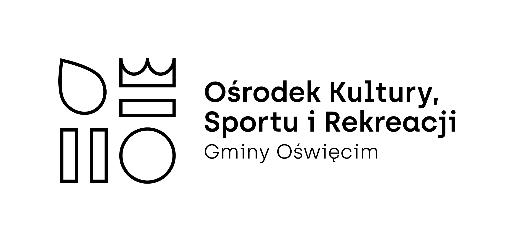 REGULAMINwycieczek organizowanych przez Ośrodek Kultury, Sportu i Rekreacji Gminy Oświęcim§ 1Organizatorem wycieczek jest Ośrodek Kultury, Sportu i Rekreacji Gminy Oświęcim,Brzezinka ul. Sportowa 9, tel. (33) 843 10 75, e-mail oksir@oksir.gminaoswiecim.pl.§ 2Wycieczki przeznaczone są dla dzieci zamieszkałych na terenie Gminy Oświęcim w wieku 6-18 lat.§ 3Przed zapisaniem dziecka na wycieczkę należy zapoznać się z jej warunkami                                      i programem.Rodzice/opiekunowie prawni zgłaszają uczestnictwo dziecka poprzez wypełnienie „Karty zapisu”.Karta zapisu jest do pobrania w siedzibie Organizatora oraz jego strony internetowej  www.oksir.gminaoswiecim.pl.Wypełnioną i podpisaną „Kartę zapisu” należy dostarczyć Organizatorowi przed datą wycieczki osobiście, pocztą lub wysłać na e-mail (skan z podpisem).§ 4Uczestnictwo w wycieczkach należy dostosować do zainteresowań dziecka oraz jego możliwości fizycznych i zdrowotnych.Podczas zapisu należy poinformować Organizatora wycieczki o ewentualnych dolegliwościach dziecka (np. alergia, astma, cukrzyca, choroba lokomocyjna, epilepsja itp.) oraz stosowanych lekach, i środkach zapobiegawczych.Uczestnik zobowiązany jest do zabrania na wycieczkę przyjmowanych leków związanych                         i informuje o tym fakcie kierownika lub opiekuna wycieczki.Uczestnik bierze udział w wycieczce na własną odpowiedzialność.Rodzic/opiekun zobowiązuje się do ubezpieczenia dziecka na czas wycieczki organizowanej przez OKSiR.§ 5Uczestnik wycieczki jest zobowiązany do :punktualnego przyjścia na miejsce zbiórki,zabrania legitymacji szkolnej,ubrania się w odzież stosowną do warunków i miejsca wyjazdu,zachowywania się w kulturalny sposób,przestrzegania przepisów i zasad ruchu drogowego (pieszego, rowerowego, samochodowego),przestrzegania przepisów obowiązujących w miejscu pobytu, dotyczących m. in. stosowania urządzeń elektrycznych, ognia, zachowania się na obszarach chronionych,pozostawić czystość w środkach transportu i miejscach pobytu uczestników wycieczki,zapięcia pasów bezpieczeństwa w pojeździe w nie wyposażonym,informowania kierownika lub opiekuna wycieczki o ewentualnych wypadkach, wyrządzonych szkodach lub innych istotnych problemach związanych z wycieczką.przestrzegania wszelkich poleceń wydawanych przez kierownika i opiekunów wycieczki.Podczas wycieczki jest zabronione:posiadanie i spożywanie wyrobów alkoholowych, narkotyków i innych środków o podobnym działaniu (np. dopalaczy) oraz wyrobów tytoniowych i napojów energetyzujących,spożywanie posiłków oraz picie gorących napojów podczas przejazdów autokarami,samowolne oddalanie się od grupy;opuszczanie bez zezwolenia środków transportu, zwiedzanych obiektów, zorganizowanych spotkań, wykładów, seansów itp.,nawiązywanie kontaktów intymnych oraz działań mogących zakłócać przebieg wycieczki lub zagrażać bezpieczeństwu jej uczestników.Organizator zastrzega sobie prawo odmowy zapisu na wycieczki dziecka, które nie stosuje się do ww. zaleceń lub wykazuje objawy wskazane w § 5 pkt.1 niniejszego Regulaminu.§ 6Rodzice/opiekunowie odpowiadają finansowo za wszystkie szkody materialne wynikłe                                   z niewłaściwego zachowania ich dzieci i naruszenia przez nie regulaminu wycieczki.W przypadku rażącego naruszenia regulaminu wycieczki, powodującego zagrożenie życia lub zdrowia innych uczestników, rodzice zobowiązani są do natychmiastowego odebrania dziecka z miejsca wskazanego przez kierownika lub  opiekuna wycieczki lub jednostkę policji na koszt własny.§ 7Podczas wycieczek prowadzona będzie dokumentacja fotograficzna, na której może być utrwalony wizerunek uczestnika wycieczki.Fotografie te mogą zostać opublikowane na oficjalnej stronie internetowej Organizatora (www.oksir.gminaoswiecim.pl) i Gminy Oświęcim (tj. www.gminaoswiecim.pl),  a także na Facebooku tych podmiotów oraz na łamach gazety „Oświęcimska Gmina”.Uczestnik wycieczki nie będzie fotografowany jeśli wyrazi taki sprzeciw.§ 8Organizator zastrzega sobie prawo do zmiany programu wycieczki lub jej odwołania z przyczyn niezależnych od Organizatora, a mających wpływ np. na bezpieczeństwo uczestników (nagła zmiana pogody itp., zdarzenia losowe, wytyczne związane ze stanem epidemii).